	                                                                      PRIVATE & CONFIDENTIAL             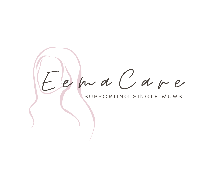 Eema Care Referral Form      Please return this form to info@eemacare.uk or post toEema Care, 49 Singleton Road, Salford, M7 4NAReferral made by:NameAddressOrganisationPositionTelephone NumberEmailPlease select in bold:Are you still supporting the client?  Y/NHave you received permission for this referral? Y/NReferee’s Details:First nameLast nameOther / previous namesTelephoneTelephoneEmail Date of birthAddressHas your client used this service before?Primary LanguageOther languages spokenNationalityWhat is the referee’s current situation?What is the referee’s current situation?Areas the referee may need support with: Areas the referee may need support with: Please select in bold:Emotional supportFinancial SupportLegal SupportChild Support/CareChild MaintenanceFood Get/Beth DinHelp in the homeShabbat/Yom Tov Hospitality Peer Network OtherAny Addition Notes: Please provide children’s names, Date of Birth and where they reside.Please provide children’s names, Date of Birth and where they reside.What is the client’s level of religious observance?       What is their relationship status?What is the client’s level of religious observance?       What is their relationship status?Please select in bold:Chasidish                                  Charedi                                      Modern Orthodox                   Traditional                                Masorti                                     Reform                                     Liberal                                      Secular                                                                   Other                                      Please select in bold:Civil Partnership                                        Married                                                       Divorced                                                      Separated                                                                      Cohabiting but not married                    In a relationship (not cohabiting)          Widowed                                                    Single                                                           Don’t know                                                 Does the referee have any disability?                                 Does the referee have any disability?                                 Please select in bold:None                                                                           Physical                                            Learning                                          Deaf/hard of hearing                    Blind/visually impaired                 Mental health                                 Other                                               Additional Notes:Any known risks we should be aware of?Any known risks we should be aware of?Client’s GP’s detailsClient’s GP’s detailsNameAddressTelephone numberNameAddressTelephone numberClient’s next of kin/emergency contactClient’s next of kin/emergency contactNameAddressTelephone number(s)NameAddressTelephone number(s)FOR OFFICE USE ONLY:Date Referral Received:                                                Case Worker Selected: